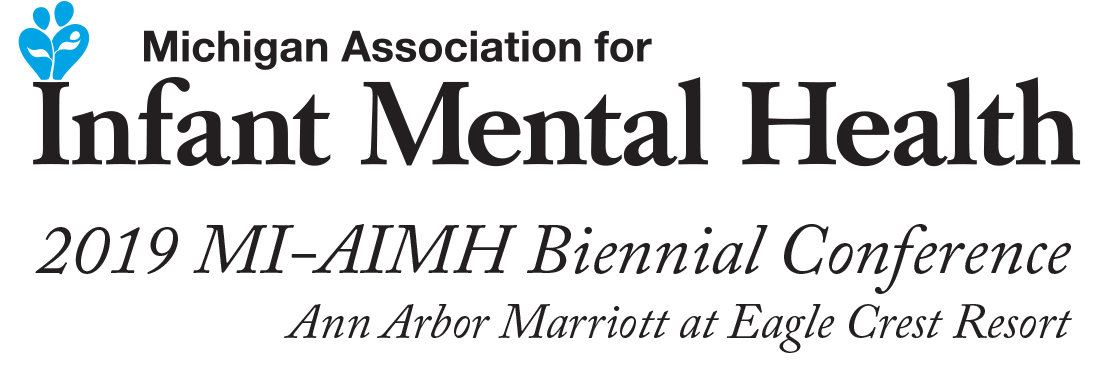 
Cassandra Joubert, ScD Dr. Cassandra Joubert is the Director of the Central California Children’s Institute (CCCI) and tenured Professor in the Department of Public Health at California State University, Fresno.   In her role as CCCI Director, she provides leadership for community-oriented, applied research, practice and training programs devoted to improving the well-being of children in the San Joaquin Valley.  For the past six years, the Children’s Institute has delivered infant mental health training programs to hundreds of birth to five practitioners.  In addition, the Institute currently is engaged in programs addressing racial and ethnic disparities in child health, and in African American Infant mortality reduction.
Dr. Joubert is the author of an award-winning book “Losing Control:  Loving a Black Child with Bipolar Disorder” published in 2007.  Through her lectures and speaking engagements, she offers support and guidance to parents of children and young adults with mental illness.  Her child advocacy work focuses on how early relationships between caregivers and young children shape the brain for early learning, prevention of mental illness, and life success.  She is also a resource consultant for VISIONS, Inc., an organization devoted to equipping individuals, organizations, and communities with the tools needed to thrive in a diverse world.
 Dr. Joubert received the Doctor of Science degree in maternal and child health from the Johns Hopkins School of Hygiene and Public Health (now the Bloomberg School), and a graduate certificate in infant-parent mental health from the University of Massachusetts at Boston/Napa satellite.  She is President-Elect of the National School-Based Health Alliance, and serves on the boards of the California Health Collaborative, Black Women Organized for Political Action and Exceptional Parents Unlimited (Emeritus).